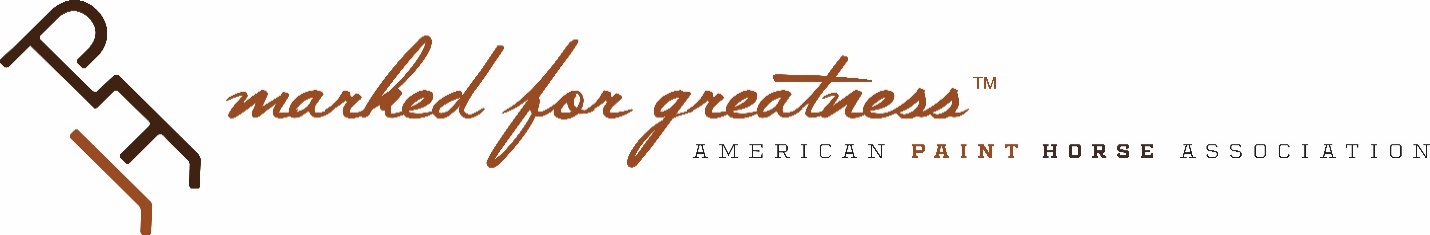 2020 Committee PrioritiesJudges Advisory CommitteeExpand the offering of HorseIQ by adding at least one module. (SP 2 – Educational Leadership) Develop strategies to increase the number of users on HorseIQ by 100. (SP 2 – Educational Leadership) Hold at least three HorseIQ live seminars, including two international seminars. (SP 2 – Educational Leadership) 